         03.05.2024                                   1406-па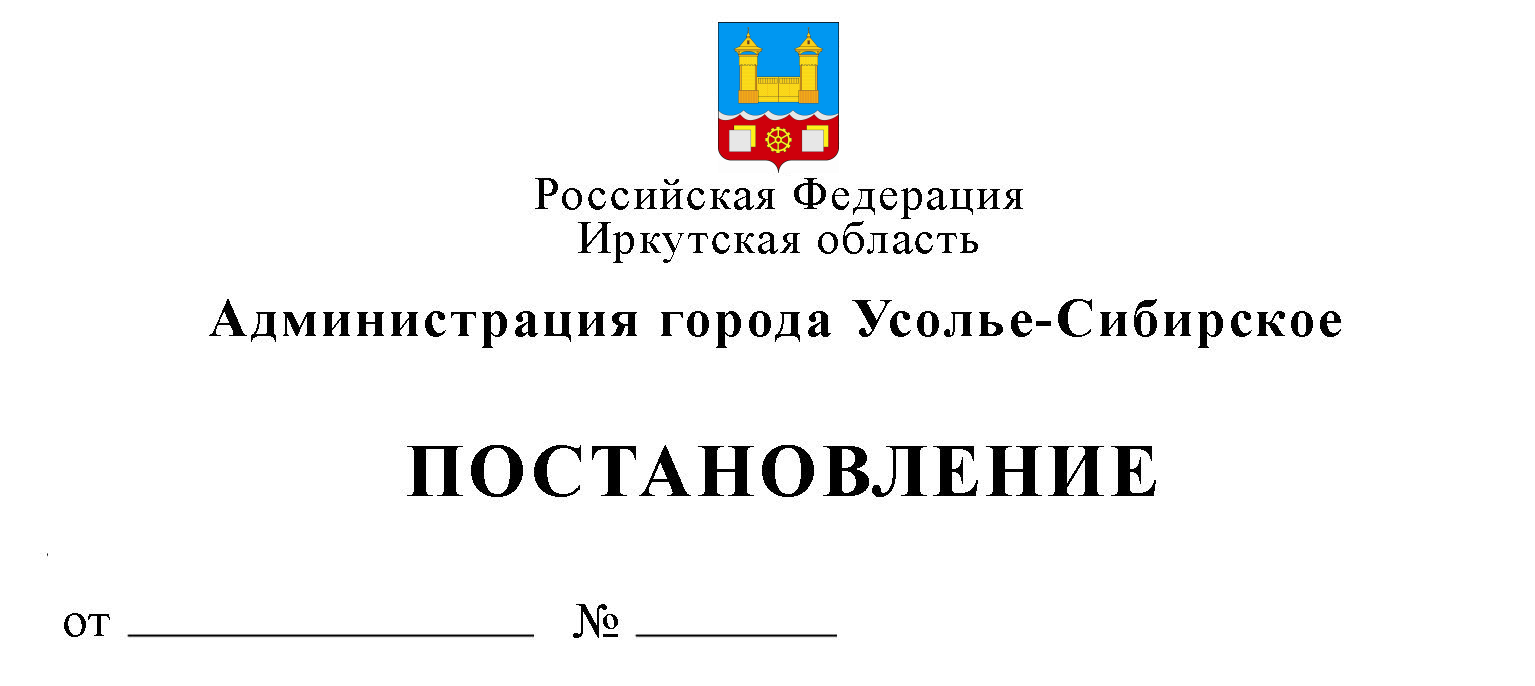 В соответствии с Федеральным законом от 27 июля 2010 года № 210–ФЗ «Об организации предоставления государственных и муниципальных услуг», постановлением Правительства Иркутской области от 20 июня 2023 года №510-пп «О признании утратившим силу отдельных постановлений Правительства Иркутской области и отдельных положений постановлений Правительства Иркутской области», руководствуясь ст. ст. 28, 55 Устава муниципального образования «город Усолье-Сибирское», администрация города Усолье-СибирскоеПОСТАНОВЛЯЕТ:1. Внести в Порядок разработки и утверждения административных регламентов предоставления муниципальных услуг администрацией города Усолье-Сибирское, утвержденный постановлением администрации города Усолье-Сибирское от 29.08.2022 №1824-па (далее - Порядок) изменения следующего содержания:1.1. Подпункт а пункта 18 Порядка изложить в следующей редакции: «а) сведения о размещении в государственной информационной системе «Единый портал государственных и муниципальных услуг» информации о размере государственной пошлины или иной платы, взимаемой за предоставление муниципальной услуги;».2. Опубликовать настоящее постановление в газете «Официальное Усолье» и разместить на официальном сайте администрации города Усолье-Сибирское в информационно-телекоммуникационной сети «Интернет».3. Настоящее постановление вступает в силу со дня его официального опубликования.4. Контроль за исполнением настоящего постановления возложить на председателя комитета экономического развития администрации города               Усолье-Сибирское Рогову А.А.Мэр города 					                                     М.В. ТоропкинО внесении изменений в порядок разработки и утверждения административных регламентов предоставления  муниципальных  услуг администрацией города Усолье-Сибирское утвержденный постановлением администрации города Усолье-Сибирское от 29.08.2022 №1824-па